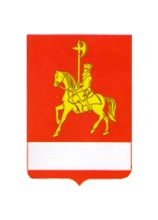 АДМИНИСТРАЦИЯ  КАРАТУЗСКОГО РАЙОНАПОСТАНОВЛЕНИЕ01.06.2022                                           с. Каратузское                                         № 426-пО внесении изменений в постановление администрации Каратузского района от 11.04.2022 № 301-п «Об утверждении плана организации ярмарок на 2022 год»В соответствии с пунктом 3 статьи 10 Федерального закона от 28.12.2009 № 381-ФЗ "Об основах государственного регулирования торговой деятельности в Российской Федерации",  ПОСТАНОВЛЯЮ:1.	Приложение  к постановлению администрации Каратузского  района от 11.04.2022 № 301-п «Об утверждении плана организации ярмарок на 2022 год»  изменить и изложить в новой редакции согласно приложению к настоящему постановлению.2. Контроль за исполнением настоящего постановления возложить на начальника отдела сельского хозяйства администрации района В.В. Дмитриева.3. Постановление  вступает в силу  в день,  следующий за днем его  официального опубликования в периодическом печатном издании Вести муниципального образования «Каратузский район».  Глава района                                                                    	                      К.А. ТюнинПлан проведения  ярмарок «Одного дня» и расширенных продаж по реализации сельскохозяйственной продукции и продовольствия на территории МО Каратузский район на 2022 год (наименование муниципального образования)Приложение  к постановлению администрации     Каратузского района от  01.06.2022 № 426-п№ п/п Наименование района/города/поселенияАдрес проведения мероприятияУчастники мероприятия (наименование организаций и т.д.)Дата проведения (число, месяц)Название/Тематика проведения ярмарки1Каратузский районс. Каратузское, ул. Куйбышева 44,  на территории, прилегающей к кооперативному магазину «Земляки»Юридические лица, физические лица, ИП, крестьянско-фермерские хозяйства29.04.2022с 10.00 до 15.00Ярмарка одного дня2Каратузский районс. Каратузское, ул. Ленина,  на территории, прилегающей к магазину «Центральный»Юридические лица, физические лица, ИП, крестьянско-фермерские хозяйства17.06.2022с 10.00 до 15.00Ярмарка одного дня3Каратузский районс. Каратузское, ул. Ленина,  на территории, прилегающей к магазину «Центральный»Юридические лица, физические лица, ИП, крестьянско-фермерские хозяйства15.07.2022с 10.00 до 15.00Ярмарка одного дня4Каратузский районс. Каратузское, ул. Ленина,  на территории, прилегающей к магазину «Центральный»Юридические лица, физические лица, ИП, крестьянско-фермерские хозяйства19.08.2022с 10.00 до 15.00Ярмарка одного дня5Каратузский районс. Каратузское, ул. Ленина,  на территории, прилегающей к магазину «Центральный»Юридические лица, физические лица, ИП, крестьянско-фермерские хозяйства16.09.2022с 10.00 до 15.00Ярмарка одного дня6Каратузский районс. Каратузское, ул. Ленина,  на территории, прилегающей к магазину «Центральный»Юридические лица, физические лица, ИП, крестьянско-фермерские хозяйства14.10.2022с 10.00 до 15.00Ярмарка одного дня7Каратузский районс. Каратузское, ул. Ленина,  на территории, прилегающей к магазину «Центральный»Юридические лица, физические лица, ИП, крестьянско-фермерские хозяйства25.11.2022с 10.00 до 15.00Ярмарка одного дня